Приложение 3.2 №3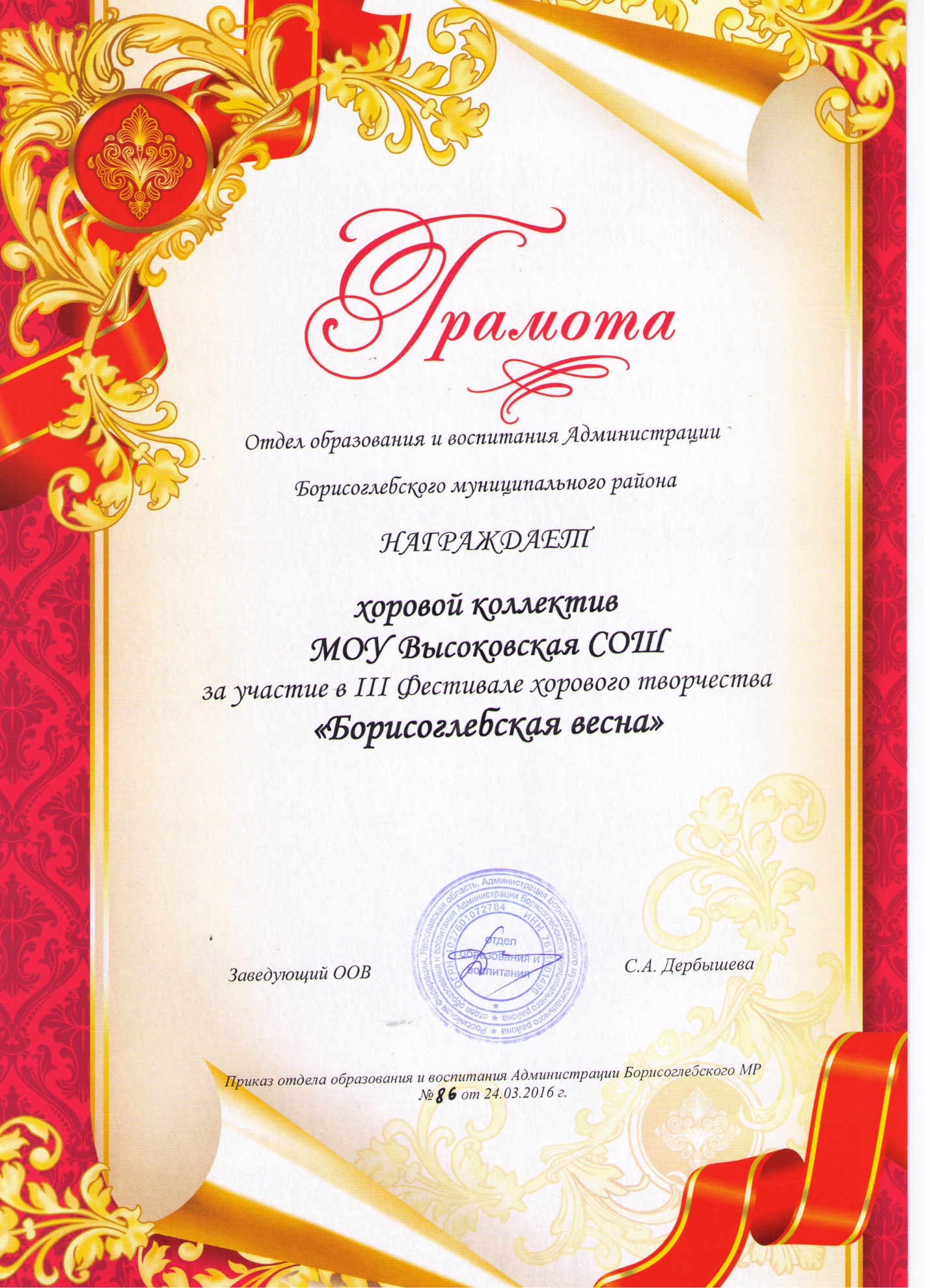 